Veřejný zadavatel:	město Uherský Brod			Masarykovo nám. 100, 688 01 Uherský Brod			IČ: 00291463	DIČ: CZ00291463			Zastoupeno: Mgr. David Surý, určený člen Rady městazatravnění polních cestTyp veřejné zakázky:	veřejná zakázka malého rozsahu, JOSEPHINE elektronické podání nabídkyIng. Robert VráblíkIng. Petr VeleckýIng. Taťána ŠtěpančíkováVšichni přítomní členové komise stvrzují svým podpisem prohlášení o střetu zájmů – viz Čestné prohlášení.Lhůta pro podání nabídek byla do: 			16.09.2021 v 09:00 hodin následně byly nabídky elektronicky zpřístupněny – otevřeny administrátorkou veřejných zakázek. Všechny nabídky byly podány v elektronické podobě.Zadavatel do konce lhůty pro podání nabídek přijal: 	3 nabídkyPředpokládaná hodnota:				50.000 Kč bez DPH, tj. 60.500 Kč s DPHI. Nabídky doručené/stažené ve lhůtě pro podání nabídekID Stav Čas podání/stažení Název účastníka IČO Autenticita Seriové číslo Vydavatel Manipulace40374 podaná 14.09.2021 18:08:35 Tomáš Táborský 03612082 - - - Nebyla40378 podaná 14.09.2021 19:30:33 Pavel Pavela 04041879 - - - Nebyla40411 podaná 15.09.2021 22:26:44 Ing. Ladislava NagyováGARD&N s.r.o. 26954575 - - - NebylaCelkový počet nabídek podaných ve lhůtě pro podání nabídek: 3Dle zákona č. 134/2016 Sb., o zadávání veřejných zakázek je možné otočit proces posouzení a hodnocení nabídek. Zadavatel má možnost nejdříve hodnotit nabídky a až poté přistoupit k posouzení nabídek. Dokonce je možnost přistoupit k posouzení pouze vítězné nabídky. Zadavatel tento postup analogicky použije u posouzení a hodnocení této veřejné zakázky malého rozsahu, tzn. po hodnocení nabídek bude posuzovat pouze nabídku prvního účastníka s nejlepším hodnocením ekonomické výhodnosti – nejnižší nabídkové ceny s DPH.Popis hodnocení údajů z nabídek:Základním kritériem pro zadání veřejné zakázky malého rozsahu je ekonomická výhodnost, konkrétně nejnižší nabídková cena. Popis srovnání hodnot získaných při hodnocení:Číselně vyjádřitelné hodnoty ve formě nabídkové ceny byly srovnávány od nejnižší nabídkové ceny až po nejvyšší nabídkovou cenu v částce s DPH.  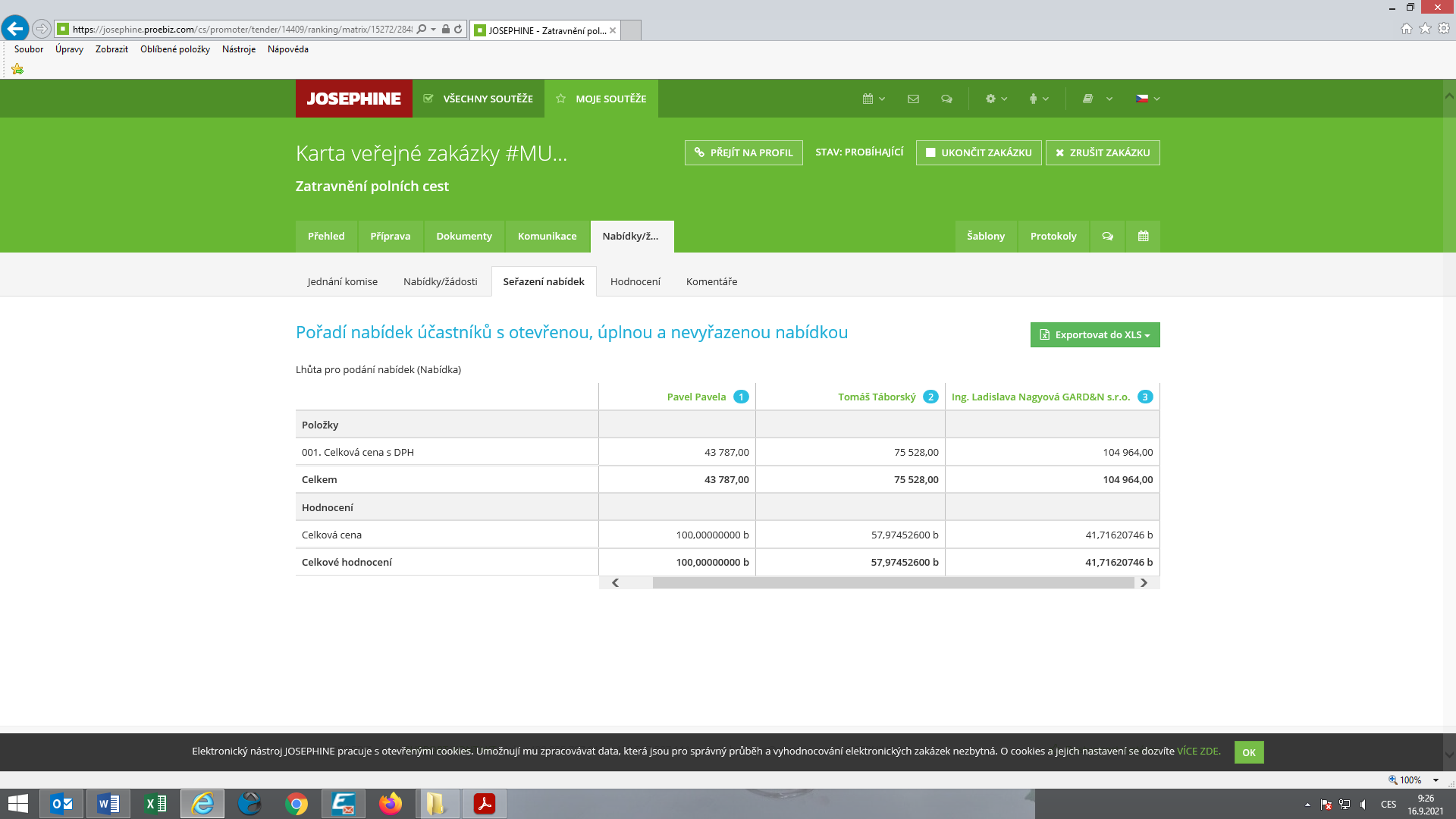 Seznam dokladů, které zadavatel požadoval prokázat:Profesní způsobilost – výpis z obchodního rejstříku, doklad o oprávnění k podnikáníOstatní požadavky zadavatele:Čestné prohlášení o bezdlužnosti, Výkaz výměr, Krycí listVítězným dodavatelem byl komisí pro posouzení a hodnocení nabídek ustanoven dodavatel:V Uherském Brodě dne 16.09.2021Nabídka č. 1Obchodní jméno:Tomáš TáborskýSídlo:Hlavní 94, 763 26  PozloviceIČ:03612082Údaje týkající se číselně vyjádřitelným kritériím hodnocení:75.528 Kč s DPHNabídka č. 2Obchodní jméno:Pavel PavelaSídlo:Stará Tenice 1195, 686 01  Uherské HradištěIČ:04041879Údaje týkající se číselně vyjádřitelným kritériím hodnocení:43.787 Kč není plátce DPHNabídka č. 3Obchodní jméno:GARD&N UH s.r.o.Sídlo:Hradišťská 90, 686 03  Staré MěstoIČ:26954575Údaje týkající se číselně vyjádřitelným kritériím hodnocení:104.964 Kč s DPHNabídka č. 1Tomáš TáborskýNabídka č. 2Pavel PavelaNabídka č. 3GARD&N UH s.r.o.Nabídka č. 1Obchodní jméno:Tomáš TáborskýSídlo:Hlavní 94, 763 26  PozloviceIČ:03612082Profesní způsobilost:neposuzovánoOstatní požadavky zadavatele:neposuzovánoKomise nabídku vyřadila:NEDůvod vyřazení nabídky:-Nabídka č. 2Obchodní jméno:Pavel PavelaSídlo:Stará Tenice 1195, 686 01  Uherské HradištěIČ:04041879Profesní způsobilost:ANOOstatní požadavky zadavatele:ANOKomise nabídku vyřadila:NEDůvod vyřazení nabídky:-Nabídka č. 3Obchodní jméno:GARD&N UH s.r.o.Sídlo:Hradišťská 90, 686 03  Staré MěstoIČ:26954575Profesní způsobilost:neposuzovánoOstatní požadavky zadavatele:neposuzovánoKomise nabídku vyřadila:NEDůvod vyřazení nabídky:-Podaná nabídka č.:2.Obchodní jméno:Pavel PavelaHodnocené údaje:43.787 Kč není plátce DPHČlenové komise:Členové komise:Podpisy:1.Ing. Robert Vráblík2.Ing. Petr Velecký3.Ing. Taťána Štěpančíková